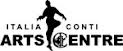 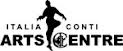 OFFICE USE ONLYTIMEGRADEactingballetmodernmusical productionsingingstreet dancetapPLEASE STATE HOW YOU HEARD ABOUT THE ARTS CENTRE: